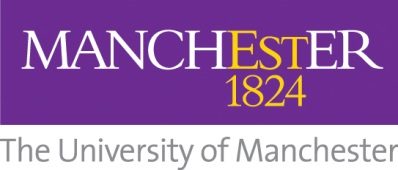 Manchester International Summer School 2016Submitting an application to the Summer School means you are applying for a place on the Summer School programme. We advise you to apply as early as you can to increase your chances of getting onto the Summer School. Places are offered on a first-come, first-served basis.If you need help or advice then do not hesitate to contact the Summer School office by emailing International.SummerSchool@manchester.ac.uk.All courses are offered at first year undergraduate level so we are not expecting you to offer particular expertise or to have majored in a particular subject. Please email your application form and all relevant attachments to:International.SummerSchool@manchester.ac.uk. The closing date for applications is 15th April 2016.Part A: Personal InformationPart A: Personal InformationGiven Name(s)SurnameTitle (Mr, Miss, Ms, Mrs, Dr, etc.)GenderMale   Female Date of Birth (day/month/year)Ethnicity Country of birthCountry of residenceCountry of citizenshipCorrespondence AddressCountryZip CodeEmail AddressTelephone NumberPassport Number (if known)Part B: Emergency Contact DetailsDetails of the person to be contacted during the Summer School in the event of an accident or emergencyPart B: Emergency Contact DetailsDetails of the person to be contacted during the Summer School in the event of an accident or emergencyNameRelationship to youAddressEmail AddressTelephone NumberPart C: Academic HistoryPart C: Academic HistoryCurrent UniversityTitle of Degree Programme (e.g. English Language BA, Structural Engineering MSc)Start Date of Degree ProgrammeCurrent Grade Point Average(Please attach an academic transcript confirming this.)Part C: English Language ProficiencyPart C: English Language ProficiencyIs English your first language?First language Second or other languageIf you are currently not studying in an English taught university, you must fulfil the following English language requirements:Please attach the relevant certificate to your application.All transcripts must be authorised by your university and your English language scores must be clearly presented in English and be no more than two years old.IELTS score of 6.5 (or equivalent) with a minimum of 6.0 in each skill.TOEFL paper-based test minimum score of 583 with a minimum of 53 in all skills.TOEFL internet-based test minimum score of 93 with minimum score of 20 in all skills.TOEFL computer-based test minimum score of 213English Language O-level/IGCSE/GCSE grade C.International Baccalaureate Standard Level English, grade 4.Cambridge Advanced Certificate grade B.Cambridge Certificate of Proficiency in English, grade C.CET-4 (China) minimum score of 493.CET-6 (China) minimum score of 400.TEM-4 minimum score of 70.TOEIC minimum score of 685 in all skills.Part D: Personal StatementPart D: Personal StatementPlease provide a short personal statement (200 words) which outlines what benefits you hope to gain from the Manchester International Summer School.Part E: ReferencesWe may wish to contact an academic reference further information. Please provide contact details for someone who can refer to your academic progress so far.Part E: ReferencesWe may wish to contact an academic reference further information. Please provide contact details for someone who can refer to your academic progress so far.Name of refereeEmail AddressRelationship to youPart F: Further InformationPart F: Further InformationDo you have a disability or health condition?Yes No If yes, please detail further information:Will you require a letter of invitation from The University of Manchester to gain a student visa?Yes No How did you hear about the Manchester International Summer School?Online advertisement Paper advertisement Word of mouth Via the website Through your university or college Other (please detail)      Data protectionThe University of Manchester requires the information you provide on this form for educational purposes. Your personal data will be processed in accordance with the University's registration and current data protection legislation in the UK.Data protectionThe University of Manchester requires the information you provide on this form for educational purposes. Your personal data will be processed in accordance with the University's registration and current data protection legislation in the UK.Part G: Image ReleaseThe University of Manchester often takes photographs or video film for publicity purposes. These images may appear in our printed publications, on our website, or both. We may also send them to the news media. We require your permission to do this.Please read the information below, circle yes or no, then sign and date the form where shown.I agree to the use of my image(s) in printed publicity or promotional literature produced by The University of Manchester, including leaflets, posters, newsletters and other display material; on The University of Manchester’s website and other social media sites, including Facebook, Twitter and YouTube; and in any publicity material about our services sent to the news media.I understand that websites and other online media can be seen throughout the world, and not just in the United Kingdom, where UK law applies.Part G: Image ReleaseThe University of Manchester often takes photographs or video film for publicity purposes. These images may appear in our printed publications, on our website, or both. We may also send them to the news media. We require your permission to do this.Please read the information below, circle yes or no, then sign and date the form where shown.I agree to the use of my image(s) in printed publicity or promotional literature produced by The University of Manchester, including leaflets, posters, newsletters and other display material; on The University of Manchester’s website and other social media sites, including Facebook, Twitter and YouTube; and in any publicity material about our services sent to the news media.I understand that websites and other online media can be seen throughout the world, and not just in the United Kingdom, where UK law applies.I have read and understood the above.SignatureDateDECLARATION I enclose with this application: (please indicate)DECLARATION I enclose with this application: (please indicate)Copy of my academic transcriptEvidence of my English language level (copy of certificate)I confirm that the information above is true, complete and accurate, and no information or other material requested has been omitted. 